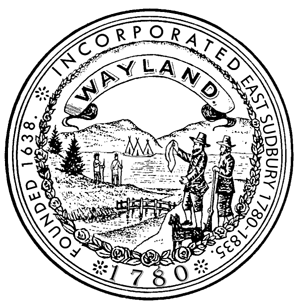 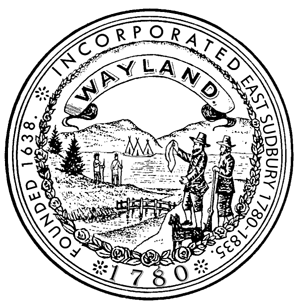                  TOWN OF WAYLAND          BOARD OF HEALTH  41 COCHITUATE ROAD  WAYLAND, MASSACHUSETTS 01778AGENDA – November 9, 2020Location of meeting: Town Building, 41 Cochituate Road *In compliance with the revised Open Meeting Law requirements, we will live stream the meeting on the WayCAM government channel Comcast channel 9 and Verizon channel 38. Public Comment will be received by Phone at 508-358-6814 for this meeting. The phone number will be active during the public comment portion of the meeting. Thank you in advance for your patience; we intend to address all calls that come in during the Public Comment period.https://zoom.us/j/94219475798?pwd=MVc5WDJkRW9DaDF4RFIrenlwNjRRQT09			passcode     PW: 890903		Joint meeting with School Committee6:15 p.m.	Covid-19; updates, new information, contact tracing6:45 p.m.	Review school metrics and compliance with Covid 19 protocols (masking/social distancing) 6:55 p.m.	Covid-19 testing in schools and Reopening after Thanksgiving7:20 p.m.	Discussion, Sports in red towns		Conclusion of Joint meeting with School Committee7:35 p.m.	Update on Coach Grill7:45 p.m.	Review draft Fy22 Operating Budget8:30 p.m.	General business, approve bills, approve minutes June 29, 20208:35 p.m.	Topics not reasonably anticipated by the chair 48 hours in advance of the meeting, if any8:40 p.m.	Public comment Pursuant to Governor Baker’s March 12, 2020 Order Suspending Certain Provisions of the Open Meeting Law, G.L.c.30A, §18 meetings in the Town of Wayland will be conducted via remote participation. Interested parties may view the meeting either directly through an online teleconference via Zoom or by watching the meeting live streamed on WayCam.  Members of the public may participate by calling a designated phone number if they wish to make a comment during the proceedings. All persons who wish to make a comment will be provided an opportunity to be heard. The connection information for Zoom as well as the public comment phone number will be listed on the meeting agenda which will be posted on the Town website and available in the Town Building lobby at least 48 hours in advance of the meeting. In addition to being live streamed, Waycam will record the meeting and this recording will be made available to the public as soon after the meeting as is practicable.  No in-person attendance of members of the public will be permitted, but every effort will be made to ensure that the public can adequately access the proceedings.Next meeting:   TBDPlease note: items may not be discussed in the exact order listed110920agendaNOTE: Notices and agendas are to be posted at least 48 hours in advance of the meetings excluding Saturdays, Sundays, and legal holidays.  Please keep in mind the Town Clerk’s business hours of operation and make the necessary arrangements to be sure this notice is received and stamped in an adequate amount of time.         